В соответствии с постановлением Правительства Российской Федерации от 06.05.2011 N 354 "О предоставлении коммунальных услуг собственникам и пользователям помещений в многоквартирных домах и жилых домов" и установлением среднесуточной температуры наружного воздуха выше +8°C постановляю:П О С Т А Н О В Л Я Ю:Установить окончание отопительного периода 2017-2018 гг. на территории города Киржач 28.04.2018 года.В случае установления неблагоприятных погодных факторов принять отдельное постановление главы администрации города Киржач об изменении сроков отключения центрального отопления в детских и лечебных учреждениях, учреждениях с круглосуточным пребыванием людей.Теплоснабжающим организациям, юридическим лицам независимо от организационно-правовой формы или индивидуальным предпринимателям, осуществляющим деятельность по управлению многоквартирными домами (управляющие организации), организациям и учреждениям, собственникам и иным правообладателям жилых и нежилых помещений на территории города Киржач:3.1. обеспечить отключение систем центрального отопления потребителей тепловой энергии в установленные сроки;3.2. отключить системы центрального отопления задвижками (при необходимости установкой заглушек), до начала и после окончания ремонтных работ системы центрального отопления должны быть заполнены сетевой водой;3.3. обеспечить работу местных систем горячего водоснабжения по летней схеме.Рекомендовать руководителям теплоснабжающих организаций обеспечить в межотопительный период выполнение плановых ремонтных и профилактических работ на обслуживаемых системах теплоснабжения с учетом требований действующего законодательства Российской Федерации о соблюдении допустимой продолжительности нормативного срока перерыва централизованного горячего водоснабжения.Контроль за исполнением настоящего постановления возложить на заместителя главы администрации по вопросам жизнеобеспечения.Настоящее постановление вступает в силу с момента подписания и подлежит опубликованию в районной газете «Красное знамя».И.о. главы администрации                                                       М.Н. Мошкова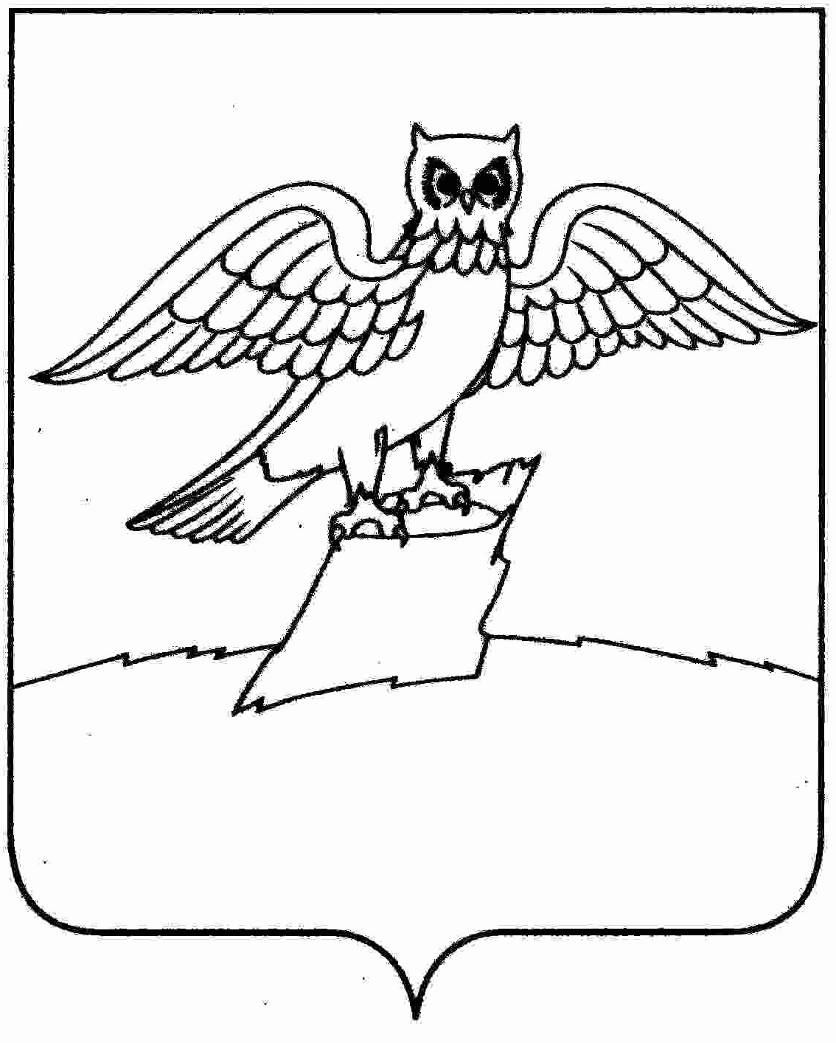 АДМИНИСТРАЦИЯ ГОРОДА КИРЖАЧКИРЖАЧСКОГО РАЙОНАП О С Т А Н О В Л Е Н И ЕАДМИНИСТРАЦИЯ ГОРОДА КИРЖАЧКИРЖАЧСКОГО РАЙОНАП О С Т А Н О В Л Е Н И ЕАДМИНИСТРАЦИЯ ГОРОДА КИРЖАЧКИРЖАЧСКОГО РАЙОНАП О С Т А Н О В Л Е Н И ЕАДМИНИСТРАЦИЯ ГОРОДА КИРЖАЧКИРЖАЧСКОГО РАЙОНАП О С Т А Н О В Л Е Н И ЕАДМИНИСТРАЦИЯ ГОРОДА КИРЖАЧКИРЖАЧСКОГО РАЙОНАП О С Т А Н О В Л Е Н И ЕАДМИНИСТРАЦИЯ ГОРОДА КИРЖАЧКИРЖАЧСКОГО РАЙОНАП О С Т А Н О В Л Е Н И ЕАДМИНИСТРАЦИЯ ГОРОДА КИРЖАЧКИРЖАЧСКОГО РАЙОНАП О С Т А Н О В Л Е Н И Е25.04.2018№  348     Об окончании отопительного периода 2017-2018 гг. на территории  города КиржачОб окончании отопительного периода 2017-2018 гг. на территории  города КиржачОб окончании отопительного периода 2017-2018 гг. на территории  города Киржач